Changing Seasons Café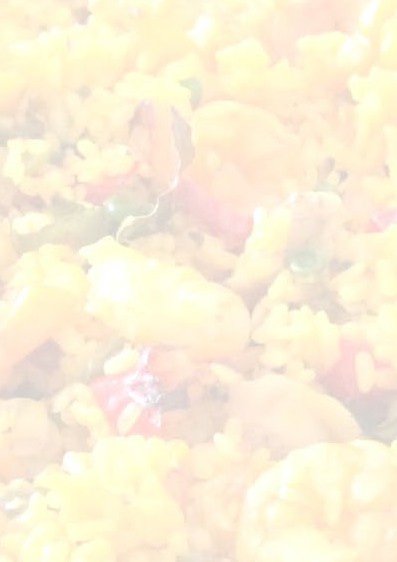 Changing Seasons CaféDRINKS MENUCoffee: All premium Beraldo coffees have the choice of full cream, low fat, soy & almond milkDRINKS MENUCoffee: All premium Beraldo coffees have the choice of full cream, low fat, soy & almond milkRegular - LargeCappuccino - Beraldo Coffee served with milk dusted with Gluten free Chocolate powder$4.50 - $6.00Flat White - Beraldo Coffee served with milk$4.50 - $6.00Latte - Beraldo Coffee served with milk$4.50 - $6.00Piccolo LatteBeraldo 30ml shot of coffee expresso served with milk$3.50Long Black$5.50 (2 shots) - $4.00 (1 Shot) Coffee blend & hot water$4.00 - $5.50Short Black - 30ml shot served with perfect thick golden crema ontop$3.50Long Macchiato - Beraldo Coffee served with milk$4.00Short Macchiato - Single shot of espresso served with added milkand layered foam$3.50Mocha - Coffee with Gluten-free chocolate powder$4.50 - $6.00Baby Chino with marshmallows - Frothed milk with chocolatepowder and marshmallows$2.50Hot Chocolate$4.50 - $6.00Iced Chocolate - Made with Ice Cream, Milk & Chocolate syrup$6.50Iced Coffee - Made with Ice Cream, Coffee syrup, shot of coffeeand milk$6.50TeaEnglish breakfast, Earl Grey, Chamomile, Green, Peppermint$4.00Milk Shakes - Chocolate, Strawberry, Vanilla & Banana$6.50Capi Selection of Mixers and Sodas. All Natural and no preservativesGinger Beer, Lemon, Cranberry, Lemon Lime & Bitters$5.00 Parker’s Organic JuicesOrange, Apple, Blood Orange, Immunity Juice & Energy Boost Juice$5.00Coke / Coke Zero or lemonade$4.00Water$3.50 Gatorade$6.00Big M$6.00Please advise staff of any allergies or diet preferences when orderingPlease order at the counter.Please advise staff of any allergies or diet preferences when orderingPlease order at the counter.BRUNCH / LUNCH MENU(V)-Vegetarian (VO) – Vegetarian option (VG)-Vegan (GF)-Gluten Free (GFO)-Gluten Free Option (VGO)-Vegan OptionADD – chicken, bacon, smoked salmon, eggs or tofu to any dish $5BRUNCH / LUNCH MENU(V)-Vegetarian (VO) – Vegetarian option (VG)-Vegan (GF)-Gluten Free (GFO)-Gluten Free Option (VGO)-Vegan OptionADD – chicken, bacon, smoked salmon, eggs or tofu to any dish $5Bircher muesli – vanilla bean coconut yoghurt, flaked almonds, chia &pumpkin seeds, sour cherries, fresh pear & blueberries (VG)(GF)$14.00Brioche French toast – Roast banana, ricotta, caramel, peanut crumble (V)$16.00Mushroom Bennie – whole baked field mushrooms, spinach, 2 free-range poached eggs, dill hollandaise (V)$18.00Classic Breakfast – 2 rashers of bacon, 2 free-range eggs on butteredsourdough bread, tomato relish, (poached, fried or scrambled)$16.00Big Breakfast – 2 rashers of bacon, mushroom, hash brown, confit          tomato, 2 free-range eggs on buttered sourdough bread, tomato relish, (poached, fried or scrambled) (GFO)$20.00Poke bowl – Quinoa, edamame, seaweed, pickled ginger, cucumber, avocado, carrot, sesame soy dressing – Choose your protein (VGO)$17.00Smashed avocado – toasted sourdough, beetroot hummus, lemon & sunflower dukkha, Persian fetta, lime leaf oil (V) (GFO) (VGO)$19.00BLT – Bacon, lettuce, tomato, aioli, toasted Turkish bread, chips$16.00Beef or Chicken burger – soft bun, lettuce, pickles, kewpie mayo,tomato relish, American cheese, served with chips. (Vegetarianoption available)$18.00Butter Chicken pot pie – Mild & fragrant curry, crispy pastry lid,beer-battered chips, garden herb salt, salad$21.00Mushroom bolognaise – Pappardelle pasta, rich tomato sauce, shavedparmesan (V)$19.00Fish & chips – Beer battered flathead tails, thick chips, salad, tartaresauce, lemon$19.00Beer battered chips – garden herb salt, tomato sauce (V)$8.00Salad leaves – herb salsa, tamari pumpkin seeds (VG) (GF)$6.00Kids’ chicken nuggets and chips$10.00Kids’ fish and chips  $10.00Assorted pastries, cakes and toasties – Prices on displayPlease advise staff of any allergies or diet preferences when orderingPlease order at the counter.